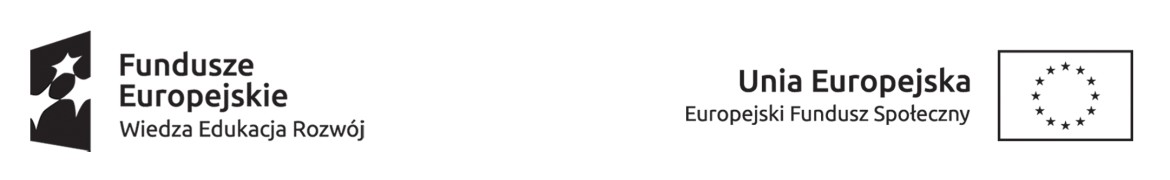 „Aktywizacja osób młodych pozostających bez pracy w powiecie zduńskowolskim (IV)”Wniosek należy złożyć  		                		   Starosta Powiatu Zduńskowolskiegow Powiatowym Urzędzie Pracy                                               za pośrednictwem PUP w Zduńskiej Woliw Zduńskiej Woli, ul. Getta Żydowskiego 4u doradcy klienta	                 WNIOSEK O PRZYZNANIE BONU NA ZASIEDLENIE osobie bezrobotnej do 30 roku ŻyciaCZĘŚĆ  A.  (wypełnia bezrobotny)Wnioskuję o przyznanie bonu na zasiedlenie w  wysokości.........................................................(słownie złotych: ..............................................................................................................................)w związku z podjęciem  poza miejscem dotychczasowego zamieszkania zatrudnienia, innej pracy zarobkowej lub działalności gospodarczej, jeżeli:z tytułu ich wykonywania osiągnę wynagrodzenie  lub przychód w wysokości co najmniej minimalnego wynagrodzenia za pracę brutto miesięcznie oraz będę podlegał ubezpieczeniom społecznym; odległość od miejsca dotychczasowego zamieszkania do miejscowości, w której zamieszkam 
wynosić będzie  lub czas dojazdu do tej miejscowości i powrotu do miejsca dotychczasowego zamieszkania środkami transportu zbiorowego przekroczy łącznie co najmniej 3 godziny dziennie;będę pozostawał/a w zatrudnieniu, wykonywał/a inną pracę zarobkową  lub będę prowadził/a działalność gospodarczą przez okres co najmniej 6 miesięcy.Informacja o planowanym zatrudnieniuAdres planowanego miejsca zamieszkania (po podjęciu zatrudnienia/innej pracy zarobkowej lub działalności gospodarczej):............................................................................................................................................................................................................................................................................................................................................Nazwa i adres siedziby pracodawcy/miejsce prowadzenia działalności gospodarczej:............................................................................................................................................................................................................................................................................................................................................NIP pracodawcy/ Nr telefonu:…………………………………………………………………………………………………….…...Odległość od miejsca dotychczasowego zamieszkania do miejscowości, w której wnioskodawca planuje zamieszkać wynosi:................................................................................. kmCzas dojazdu transportem zbiorowym z dotychczasowego miejsca zamieszkania do miejscowości,   w której wnioskodawca planuje zamieszkać wynosi: ...............................h ......................min.Uzasadnienie celowości przyznania bonu na zasiedlenie.…………………………………………………………………………………………………………………………………………………………………………………………………………………………………………………………………………………………………………………………………………………………………………………………………………………………………………………………………………………………………………………………………………………………………………………………………………………………………………………………………………………………………………………………………………………………………………………………………………………………………………………………………………………………………………………………………………………………………………………………………………………………………………………………………………………………………………………………………………………………………………………………………………………………………………………………………………………………………………………………………………………………………………………………………………………………………………………………………………………………………………………………………………………………………………………………………………………………………………………………………………………………………………………………………………………………………………………………………………………………………………………………………………………………………………………………………Seria i nr dowodu osobistego………………………………………………………Wydany przez ……………………………………………………………………..Data wydania dowodu …………………………………………………………….Data ważności  dowodu …………………………………………………………...Podjęcie zatrudnienia lub innej pracy zarobkowej bądź rozpoczęcie prowadzenia działalności gospodarczej  musi nastąpić po otrzymaniu bonu i podpisaniu umowy.         ..................................................................                                                       ….................................................................               ( miejscowość i data)		                		            (podpis Wnioskodawcy)OŚWIADCZENIE WNIOSKODAWCYŚwiadomy/a odpowiedzialności za składanie oświadczeń niezgodnych z prawdą oświadczam, iż wszystkie podane przeze mnie dane są zgodne ze stanem faktycznym. Zapoznałem/am się z procedurami postępowania przy realizacji bonu na zasiedlenie (dostępne na stronie www.pupzdunskawola.pl w zakładce dla bezrobotnych i poszukujących pracy/ dokumenty do pobrania/ bon zasiedleniowy).Nie zostałem/łam  /  zostałem/am⃰⃰   objęty/ta  karą zakazu dostępu do środków, o których mowa w art.  5 ust. 3 pkt 1 i 4 ustawy  z dnia 27 sierpnia 2009 r. o finansach publicznych (tekst jednolity Dz. U. z 2018, poz. 62)Wyrażam zgodę na przetwarzanie moich danych osobowych w celach związanych z rozpatrywaniem wniosku oraz realizacją umowy przyznającej bon szkoleniowy, o których mowa w ustawie z dnia 20 kwietnia 2004 r. o promocji zatrudnienia i instytucjach tynku pracy (tekst. Jedn. Dz. U. z 2018 r., poz. 1265 i 1149) i aktach wykonawczych wydanych na jej podstawie; zgodnie z ustawą z dnia 10 maja 2018 r. o ochronie danych osobowych (Dz. U. z 2018 r. poz. 1000) oraz przepisów Rozporządzenia Parlamentu Europejskiego i Rady (UE) 2016/679 z dnia 27 kwietnia 2016 r. w sprawie ochrony osób fizycznych w związku z przetwarzaniem danych osobowych i w sprawie swobodnego przepływu takich danych oraz uchybienia dyrektywy 95/46/WE. 		          ……..................................................                                                                                                  (czytelny podpis wnioskodawcy) Załącznik do wniosku:Oświadczenie pracodawcy o planowanym zatrudnieniu, innej pracy zarobkowej  (dotyczy  osób bezrobotnych, które poszukują zatrudnienia u pracodawców poza miejscem dotychczasowego zamieszkania) załącznik nr 1;Oświadczenie bezrobotnego o zamiarze podjęcia działalności gospodarczej  (dotyczy osób bezrobotnych, które zamierzają podjąć działalność gospodarczą poza miejscem zamieszkania) załącznik nr 2;Zaświadczenie o numerze rachunku bankowego konta osobistego;*niepotrzebne skreślićCzęść  B.  ( wypełnia PUP )Opinia doradcy klienta 1. Realizacja i forma pomocy zgodna z IPD 	□ tak	□ nie2. Osoba  jest objęta w ramach pomocy□   Profilem I□   Profilem II3.Osoba jest w wieku do 30 roku życia.□   TAK□   NIE   4. Uwagi:....................................................................................................................................................................................……………………………………………………………………………………………………………………………………………………………………………………………………………………………………………………………………………………………………………………………………………………………………………………………………………………………………………………………………………………………...………………………………………                                                                                          ………………………………………..                               (data)                                                                                                                                  ( podpis/pieczątka)II. Decyzja Starosty lub osoby upoważnionej:Nie wyrażam zgody*Wyrażam zgodę* na przyznanie bonu na zasiedlenie w wysokości …………………………………………………………………………………………...     dla ………………………………………………………………………..……………....Dodatkowe uwagi:………………………………………………………………………………………………………………………………………………………………………………………………………………………………………………………………………………………………………………………………………………………………………………………………………………………………………………………………………………………………………………………………………………………………………………………………...					…………………………………(data)	 (podpis i pieczęć Starosty                                                                              lub osoby upoważnionej)*niepotrzebne skreślićZałącznik nr 1        pieczątka PracodawcyOŚWIADCZENIE PRACODAWCYPełna nazwa pracodawcy ………………………………………………………………………………..……………………………………………………………………………………………………………...………Adres siedziby pracodawcy ……………………………………………………………………………..………………………………………………………………………………………………………………...………Miejsce prowadzenia działalności ……………………………………………………………………….…………………………………………………………………………………………………………………...…………Telefon …………………………………… e-mail ……………………………………………REGON …………………………………… NIP ………………..…………………………...Forma organizacyjno - prawna ……………………………………………………………….Rodzaj działalności ……………………………………………………………………………Osoba reprezentująca pracodawcę ……………………………………………………………Oświadczam, że deklarujęzatrudnienie na okres co najmniej 6 miesięcy na stanowisku ………………………………… Pana/ią………………………………………………………………………………………...…
który/a uzyska  wynagrodzenie lub przychód w wysokości co najmniej minimalnego wynagrodzenia za pracę brutto miesięcznie oraz będzie podlegać ubezpieczeniom społecznym. …………………………	                                           ……………………………………….	(data)	                                                                                             (podpis i pieczątka osoby uprawnionej do reprezentacji  i składania oświadczeń 
                    zgodnie z dokumentem rejestrowym)Załącznik nr 2 OŚWIADCZENIE OSOBY BEZROBOTNEJ O ROZPOCZĘCIU DZIAŁALNOŚCI GOSPODARCZEJJa, niżej podpisany(a) …………………………………………………….…………………………….PESEL: …………………………………………………………………………………….…………… zamieszkały(a): …………………………………………………………………….…………………… Oświadczam, że zamierzam rozpocząć własną działalność gospodarczą w zakresie:……………………………………………………………………………..……………………........……………………………………………………………………………………………… Adres planowanego miejsca zamieszkania po podjęciu działalności gospodarczej:……………………………………………………………………………………………………………………………………………………………………………………………...……… Miejsce prowadzenia planowanej działalności gospodarczej:………………………………………………………………………………….…………………………………………………………………………………………………………………...Z tytułu prowadzenia działalności gospodarczej będę podlegał(a) ubezpieczeniu społecznemu. …………………………………			        …………………………………	(miejscowość, data)					 (podpis Wnioskodawcy )Pieczęć wpływu……………………………………………………….Imię i nazwisko wnioskodawcy…….......................................................…………….Adres zamieszkaniaPESEL……….…………..…………………………………..Telefon/e-mailPozycja rejestru zgłoszeń............/ 2018……………………………………………………….Imię i nazwisko wnioskodawcy…….......................................................…………….Adres zamieszkaniaPESEL……….…………..…………………………………..Telefon/e-mailPodstawa prawna: art. 66n ustawy z dnia 20 kwietnia 2004r. o promocji zatrudnieniai instytucjach rynku pracy (Dz. U. z 2018 r., poz.1265 i 1149.)Świadomy odpowiedzialności za składanie oświadczeń niezgodnych z prawdą oświadczam,                         iż wszystkie podane przeze mnie dane są zgodne ze stanem faktycznym.